Supplementary materials (Supplementary Table 1-7, Supplementary Figure 1-4)Journal: Epidemiology and InfectionTitle: Temporal trend analysis of acute hepatitis B virus infection in China, 1990-2019Authors: Ying Han, Yuansheng Li, Shuyuan Wang, Jialu Chen, Junhui Zhang*Supplementary Tables 1-7Supplementary Table 1. Annual percentage change (APC) for the age-specific crude incidence rate (CIR) of acute hepatitis B virus (AHBV) infections in Chinese males based on joinpoint regression models, 1990-2019Notes: APC stands for annual percentage change; *Indicates that APC is significantly different from zero at a significance level of 0.05; NA stands for not applicable.Supplementary Table 2. Annual percentage change (APC) for the age-specific crude incidence rate (CIR) of acute hepatitis B virus (AHBV) infections in Chinese females based on joinpoint regression models, 1990-2019Notes: APC stands for annual percentage change; *Indicates that APC is significantly different from zero at a significance level of 0.05; NA stands for not applicable.Supplementary Table 3. Annual percentage change (APC) for the age-specific crude incidence rate (CIR) of acute hepatitis B virus (AHBV) infections for both genders in China based on joinpoint regression models, 1990-2019Notes: APC stands for annual percentage change; *Indicates that APC is significantly different from zero at a significance level of 0.05; NA stands for not applicable.Supplementary Table 4. Relative risks (RR) for the age effects, period effects, and cohort effects on the crude incidence rate (CIR) of acute hepatitis B virus (AHBV) infections in China, stratified by genderSupplementary Table 5. Predictions for annual age-standardized incidence rates (ASIRs) of acute hepatitis B virus (AHBV) infections in China until 2030 based on the BAPC model, stratified by genderSupplementary Table 6. Predictions for the annual number of cases of acute Hepatitis B virus (AHBV) infections in China until 2030 based on the BAPC model, stratified by genderSupplementary Table 7. Predictions for the number of cases of acute Hepatitis B virus (AHBV) infections in China from 2020 to 2030 based on the APC (2011-2019) trend, a pessimistic estimate of a 1% increase or an optimistic estimate of a 1% decrease annuallySupplementary Figures 1-4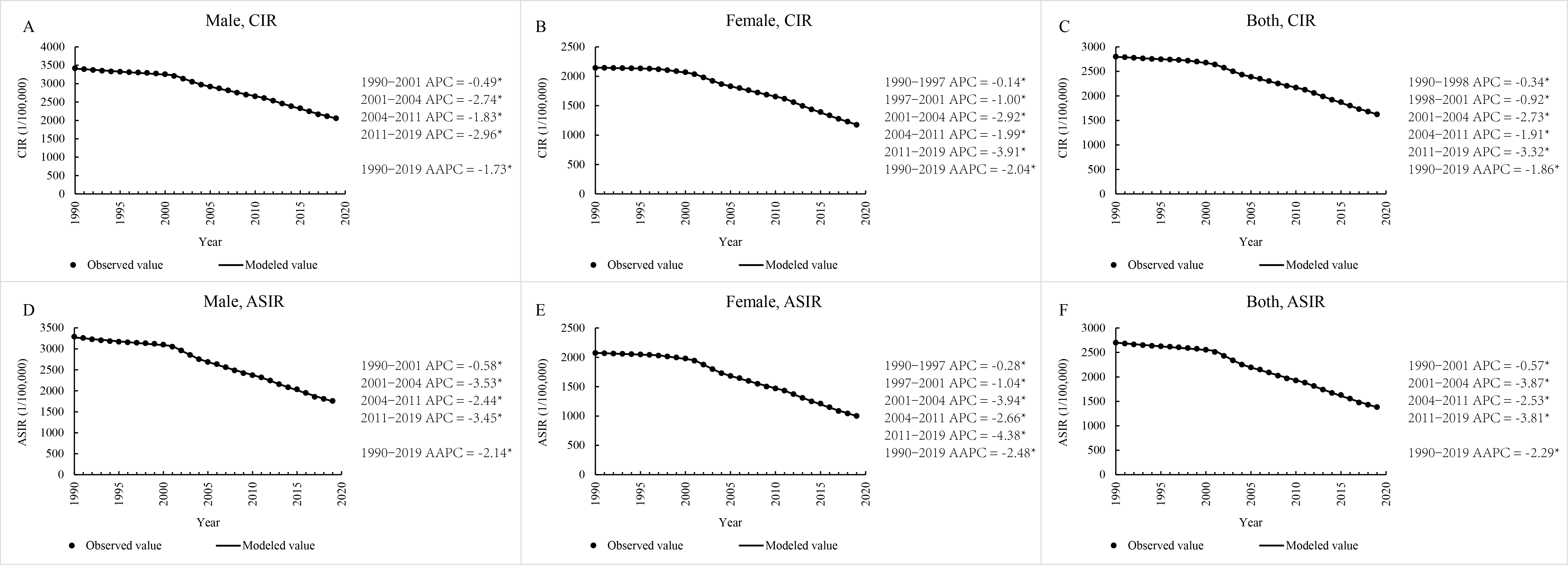 Supplementary Figure 1. Crude incidence rate (CIR) and age-standardized incidence rate (ASIR) of acute hepatitis B virus (AHBV) infections in China based on joinpoint regression models from 1990 to 2019, stratified by gender.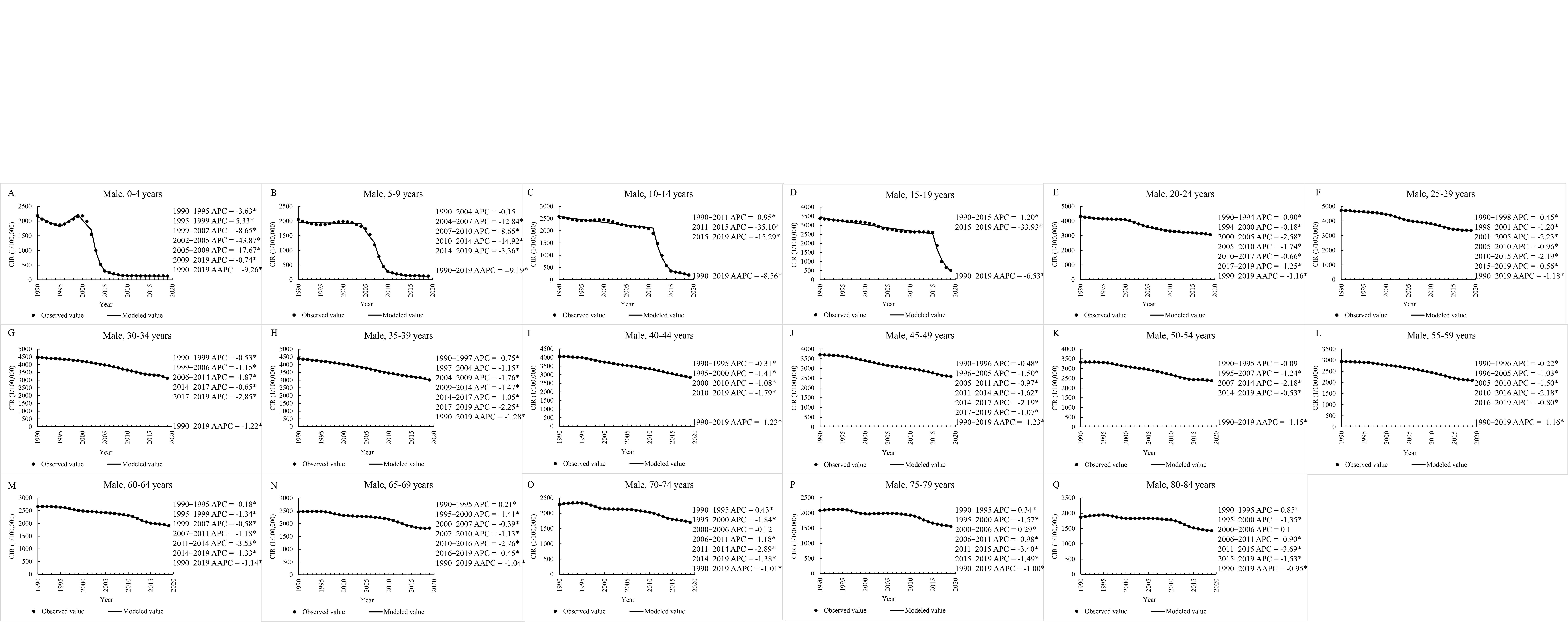 Supplementary Figure 2. Annual percentage change (APC) for the age-specific crude incidence rate (CIR) of acute Hepatitis B virus (AHBV) infection in Chinese males based on joinpoint regression models from 1990 to 2019.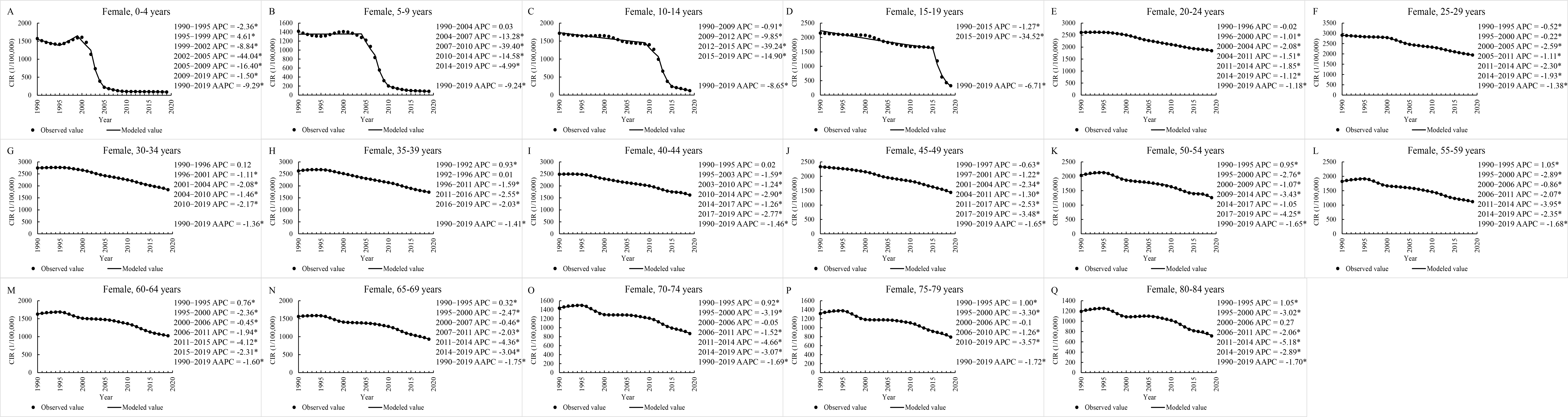 Supplementary Figure 3. Annual percentage change (APC) for the age-specific crude incidence rate (CIR) of acute Hepatitis B virus (AHBV) infection in Chinese females based on joinpoint regression models from 1990 to 2019.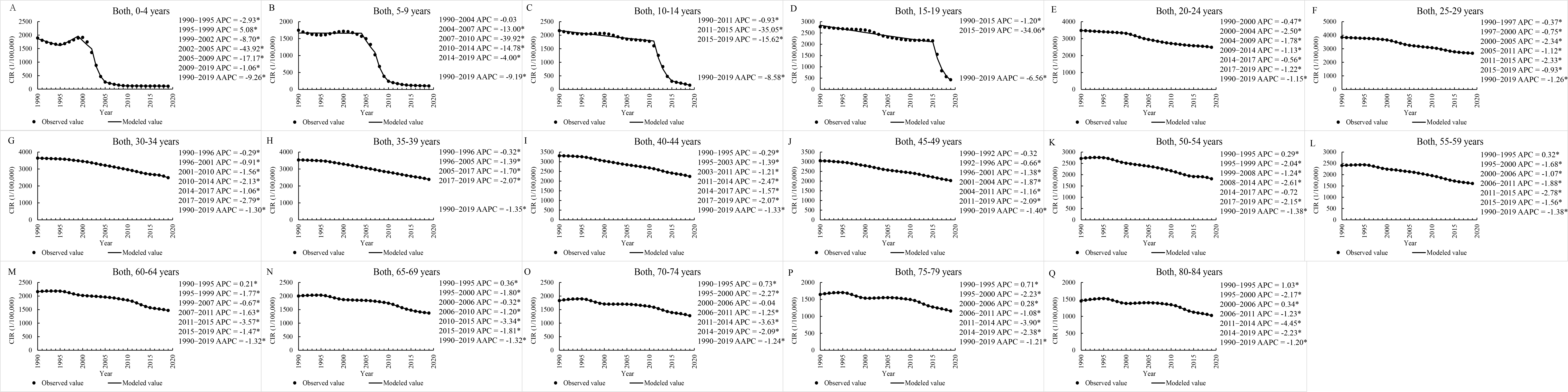 Supplementary Figure 4. Annual percentage change (APC) for the age-specific crude incidence rate (CIR) of acute Hepatitis B virus (AHBV) infection for both genders based on joinpoint regression models from 1990 to 2019.age-group(year)Trend 1Trend 1Trend 2Trend 2Trend 3Trend 3Trend 4Trend 4Trend 5Trend 5Trend 6Trend 6age-group(year)DurationAPC (95% CI), %DurationAPC (95% CI), %DurationAPC (95% CI), %DurationAPC (95% CI), %DurationAPC (95% CI), %DurationAPC (95% CI), %0-41990-1995-3.36* (-4.28, -2.43)1995-19995.33* (3.09, 7.61)1999-2002-8.65* (-12.49, -4.64)2002-2005-43.87* (-46.23, -41.40)2005-2009-17.67* (-19.42, -15.88)2009-2019-0.74* (-1.07, -0.40)5-91990-2004-0.15 (-0.49, 0.19)2004-2007-12.84* (-19.02, -6.20)2007-2010-40.25* (-44.48, -35.69)2010-2014-14.92* (-17.99, -11.73)2014-2019-3.36* (-4.94, -1.76)NANA10-141990-2011-0.95* (-1.15, -0.75)2011-2015-35.10* (-37.57, -32.54)2015-2019-15.29* (-17.34, -13.19)NANANANANANA15-191990-2015-1.20* (-1.44, -0.96)2015-2019-33.93* (-36.46, -31.29)NANANANANANANANA20-241990-1994-0.90* (-1.01, -0.79)1994-2000-0.18* (-0.26, -0.10)2000-2005-2.58* (-2.69, -2.47)2005-2010-1.74* (-1.85, -1.63)2010-2017-0.66* (-0.72, -0.60)2017-2019-1.25* (-1.59, -0.90)25-291990-1998-0.45* (-0.49, -0.42)1998-2001-1.20* (-1.55, -0.84)2001-2005-2.23* (-2.41, -2.06)2005-2010-0.96* (-1.07, -0.85)2010-2015-2.19* (-2.30, -2.08)2015-2019-0.56* (-0.67, -0.44)30-341990-1999-0.53* (-0.57, -0.49)1999-2006-1.15* (-1.22, -1.08)2006-2014-1.87* (-1.92, -1.81)2014-2017-0.65* (-1.06, -0.25)2017-2019-2.85* (-3.24, -2.46)NANA35-391990-1997-0.75* (-0.79, -0.70)1997-2004-1.15* (-1.21, -1.10)2004-2009-1.76* (-1.87, -1.66)2009-2014-1.47* (-1.58, -1.37)2014-2017-1.05* (-1.38, -0.72)2017-2019-2.25* (-2.57, -1.92)40-441990-1995-0.31* (-0.40, -0.22)1995-2000-1.41* (-1.54, -1.28)2000-2010-1.08* (-1.12, -1.04)2010-2019-1.79* (-1.83, -1.75)NANANANA45-491990-1996-0.48* (-0.56, -0.40)1996-2005-1.50* (-1.56, -1.45)2005-2011-0.97* (-1.08, -0.85)2011-2014-1.62* (-2.11, -1.12)2014-2017-2.19* (-2.68, -1.69)2017-2019-1.07* (-1.56, -0.57)50-541990-1995-0.09 (-0.32, 0.14)1995-2007-1.24* (-1.31, -1.17)2007-2014-2.18* (-2.35, -2.01)2014-2019-0.53* (-0.76, -0.30)NANANANA55-591990-1996-0.22* (-0.30, -0.15)1996-2005-1.03* (-1.07, -0.98)2005-2010-1.50* (-1.64, -1.37)2010-2016-2.18* (-2.28, -2.08)2016-2019-0.80* (-1.02, -0.58)NANA60-641990-1995-0.18* (-0.33, -0.03)1995-1999-1.34* (-1.67, -1.01)1999-2007-0.58* (-0.67, -0.49)2007-2011-1.18* (-1.51, -0.85)2011-2014-3.53* (-4.17, -2.89)2014-2019-1.33* (-1.48, -1.19)65-691990-19950.21* (0.05, 0.38)1995-2000-1.41* (-1.63, -1.18)2000-2007-0.39* (-0.52, -0.27)2007-2010-1.13* (-1.85, -0.41)2010-2016-2.76* (-2.92, -2.60)2016-2019-0.45* (-0.81, -0.09)70-741990-19950.43* (0.16, 0.70)1995-2000-1.84* (-2.22, -1.46)2000-2006-0.12 (-0.39, 0.15)2006-2011-1.18* (-1.56, -0.79)2011-2014-2.89* (-4.07, -1.70)2014-2019-1.38* (-1.65, -1.11)75-791990-19950.34* (0.23, 0.45)1995-2000-1.57* (-1.73, -1.42)2000-20060.29* (0.17, 0.40)2006-2011-0.98* (-1.14, -0.82)2011-2015-3.40* (-3.64, -3.15)2015-2019-1.49* (-1.64, -1.33)80-841990-19950.85* (0.72, 0.98)1995-2000-1.35* (-1.52, -1.17)2000-20060.10 (-0.03, 0.23)2006-2011-0.90* (-1.08, -0.72)2011-2015-3.69* (-3.97, -3.42)2015-2019-1.53* (-1.71, -1.35)age-group(year)Trend 1Trend 1Trend 2Trend 2Trend 3Trend 3Trend 4Trend 4Trend 5Trend 5Trend 5Trend 6Trend 6age-group(year)DurationAPC (95% CI), %DurationAPC (95% CI), %DurationAPC (95% CI), %DurationAPC (95% CI), %DurationAPC (95% CI), %APC (95% CI), %DurationAPC (95% CI), %0-41990-1995-2.36* (-3.28, -1.43)1995-19994.61* (2.42, 6.85)1999-2002-8.84* (-12.62, -4.89)2002-2005-44.04* (-46.36, -41.61)2005-2009-16.40* (-18.16, -14.61)-16.40* (-18.16, -14.61)2009-2019-1.50* (-1.83, -1.18)5-91990-20040.03 (-0.33, 0.38)2004-2007-13.28* (-19.56, -6.49)2007-2010-39.40* (-43.80, -34.67)2010-2014-14.58* (-17.74, -11.30)2014-2019-4.99* (-6.57, -3.37)-4.99* (-6.57, -3.37)NANA10-141990-2009-0.91* (-1.14, -0.68)2009-2012-9.85* (-16.59, -2.56)2012-2015-39.24* (-43.78, -34.33)2015-2019-14.90* (-16.97, -12.78)NANANANANA15-191990-2015-1.27* (-1.52, -1.02)2015-2019-34.52* (-37.13, -31.81)NANANANANANANANANA20-241990-1996-0.02 (-0.11, 0.07)1996-2000-1.01* (-1.27, -0.75)2000-2004-2.08* (-2.34, -1.82)2004-2011-1.51* (-1.59, -1.42)2011-2014-1.85* (-2.37, -1.33)-1.85* (-2.37, -1.33)2014-2019-1.12* (-1.24, -1.01)25-291990-1995-0.52* (-0.59, -0.45)1995-2000-0.22* (-0.32, -0.12)2000-2005-2.59* (-2.69, -2.50)2005-2011-1.11* (-1.18, -1.05)2011-2014-2.30* (-2.60, -2.00)-2.30* (-2.60, -2.00)2014-2019-1.93* (-2.00, -1.86)30-341990-19960.12 (-0.03, 0.27)1996-2001-1.11* (-1.38, -0.83)2001-2004-2.08* (-2.94, -1.21)2004-2010-1.46* (-1.66, -1.27)2010-2019-2.17* (-2.25, -2.09)-2.17* (-2.25, -2.09)NANA35-391990-19920.93* (0.38, 1.49)1992-19960.01 (-0.27, 0.28)1996-2011-1.59* (-1.62, -1.57)2011-2016-2.55* (-2.72, -2.38)2016-2019-2.03* (-2.30, -1.76)-2.03* (-2.30, -1.76)NANA40-441990-19950.02 (-0.11, 0.15)1995-2003-1.59* (-1.67, -1.52)2003-2010-1.24* (-1.34, -1.15)2010-2014-2.90* (-3.18, -2.63)2014-2017-1.26* (-1.82, -0.70)-1.26* (-1.82, -0.70)2017-2019-2.77* (-3.32, -2.21)45-491990-1997-0.63* (-0.67, -0.60)1997-2001-1.22* (-1.36, -1.09)2001-2004-2.34* (-2.61, -2.07)2004-2011-1.30* (-1.35, -1.26)2011-2017-2.53* (-2.59, -2.47)-2.53* (-2.59, -2.47)2017-2019-3.48* (-3.74, -3.21)50-541990-19950.95* (0.58, 1.32)1995-2000-2.76* (-3.26, -2.26)2000-2009-1.07* (-1.24, -0.89)2009-2014-3.43* (-3.92, -2.93)2014-2017-1.05 (-2.65, 0.58)-1.05 (-2.65, 0.58)2017-2019-4.25* (-5.80, -2.67)55-591990-19951.05* (0.81, 1.30)1995-2000-2.89* (-3.23, -2.56)2000-2006-0.86* (-1.10, -0.62)2006-2011-2.07* (-2.40, -1.73)2011-2014-3.95* (-4.99, -2.89)-3.95* (-4.99, -2.89)2014-2019-2.35* (-2.59, -2.11)60-641990-19950.76* (0.60, 0.93)1995-2000-2.36* (-2.58, -2.13)2000-2006-0.45* (-0.61, -0.28)2006-2011-1.94* (-2.16, -1.71)2011-2015-4.12* (-4.48, -3.77)-4.12* (-4.48, -3.77)2015-2019-2.31* (-2.54, -2.09)65-691990-19950.32* (0.05, 0.60)1995-2000-2.47* (-2.85, -2.09)2000-2007-0.46* (-0.67, -0.25)2007-2011-2.03* (-2.63, -1.42)2011-2014-4.36* (-5.54, -3.17)-4.36* (-5.54, -3.17)2014-2019-3.04* (-3.30, -2.77)70-741990-19950.92* (0.50, 1.34)1995-2000-3.19* (-3.77, -2.61)2000-2006-0.05 (-0.47, 0.37)2006-2011-1.52* (-2.11, -0.94)2011-2014-4.66* (-6.44, -2.85)-4.66* (-6.44, -2.85)2014-2019-3.07* (-3.48, -2.66)75-791990-19951.00* (0.46, 1.54)1995-2000-3.30* (-4.03, -2.57)2000-2006-0.10 (-0.63, 0.44)2006-2010-1.26* (-2.43, -0.07)2010-2019-3.57* (-3.78, -3.36)NANANA80-841990-19951.05* (0.35, 1.75)1995-2000-3.02* (-3.96, -2.06)2000-20060.27 (-0.43, 0.96)2006-2011-2.06* (-3.02, -1.10)2011-2014-5.18* (-8.07, -2.20)2014-20192014-2019-2.89* (-3.56, -2.22)age-group(year)Trend 1Trend 1Trend 2Trend 2Trend 3Trend 3Trend 4Trend 4Trend 5Trend 5Trend 6Trend 6age-group(year)DurationAPC (95% CI), %DurationAPC (95% CI), %DurationAPC (95% CI), %DurationAPC (95% CI), %DurationAPC (95% CI), %DurationAPC (95% CI), %0-41990-1995-2.93* (-3.77, -2.09)1995-19995.08* (3.07, 7.14)1999-2002-8.70* (-12.17, -5.10)2002-2005-43.92* (-46.04, -41.70)2005-2009-17.17* (-18.76, -15.55)2009-2019-1.06* (-1.35, -0.76)5-91990-2004-0.03 (-0.38, 0.32)2004-2007-13.00* (-19.23, -6.29)2007-2010-39.92* (-44.23, -35.29)2010-2014-14.78* (-17.89, -11.55)2014-2019-4.00* (-5.58, -2.39)NANA10-141990-2011-0.93* (-1.13, -0.73)2011-2015-35.05* (-37.53, -32.47)2015-2019-15.62* (-17.67, -13.51)NANANANANANA15-191990-2015-1.20* (-1.44, -0.96)2015-2019-34.06* (-36.61, -31.41)NANANANANANANANA20-241990-2000-0.47* (-0.48, -0.45)2000-2004-2.50* (-2.62, -2.39)2004-2009-1.78* (-1.85, -1.70)2009-2014-1.13* (-1.20, -1.05)2014-2017-0.56* (-0.79, -0.33)2017-2019-1.22* (-1.45, -0.99)25-291990-1997-0.37* (-0.41, -0.33)1997-2000-0.75* (-1.06, -0.44)2000-2005-2.34* (-2.44, -2.25)2005-2011-1.12* (-1.19, -1.05)2011-2015-2.33* (-2.49, -2.18)2015-2019-0.93* (-1.03, -0.84)30-341990-1996-0.29* (-0.34, -0.24)1996-2001-0.91* (-1.00, -0.82)2001-2010-1.56* (-1.59, -1.53)2010-2014-2.13* (-2.27, -1.99)2014-2017-1.06* (-1.34, -0.77)2017-2019-2.79* (-3.07, -2.51)35-391990-1996-0.32* (-0.40, -0.24)1996-2005-1.39* (-1.44, -1.34)2005-2017-1.70* (-1.73, -1.67)2017-2019-2.07* (-2.54, -1.61)NANANANA40-441990-1995-0.29* (-0.40, -0.18)1995-2003-1.39* (-1.46, -1.33)2003-2011-1.21* (-1.28, -1.15)2011-2014-2.47* (-2.95, -1.99)2014-2017-1.57* (-2.05, -1.08)2017-2019-2.07* (-2.55, -1.59)45-491990-1992-0.32 (-0.65, 0.01)1992-1996-0.66* (-0.83, -0.50)1996-2001-1.38* (-1.48, -1.27)2001-2004-1.87* (-2.20, -1.55)2004-2011-1.16* (-1.22, -1.11)2011-2019-2.09* (-2.12, -2.05)50-541990-19950.29* (0.06, 0.52)1995-1999-2.04* (-2.53, -1.54)1999-2008-1.24* (-1.35, -1.13)2008-2014-2.61* (-2.83, -2.39)2014-2017-0.72 (-1.73, 0.29)2017-2019-2.15* (-3.14, -1.15)55-591990-19950.32* (0.23, 0.42)1995-2000-1.68* (-1.81, -1.56)2000-2006-1.07* (-1.16, -0.98)2006-2011-1.88* (-2.00, -1.75)2011-2015-2.78* (-2.97, -2.58)2015-2019-1.56* (-1.69, -1.44)60-641990-19950.21* (0.07, 0.34)1995-1999-1.77* (-2.07, -1.47)1999-2007-0.67* (-0.75, -0.59)2007-2011-1.63* (-1.94, -1.33)2011-2015-3.57* (-3.87, -3.27)2015-2019-1.47* (-1.66, -1.27)65-691990-19950.36* (0.23, 0.48)1995-2000-1.80* (-1.97, -1.63)2000-2006-0.32* (-0.44, -0.20)2006-2010-1.20* (-1.47, -0.93)2010-2015-3.34* (-3.51, -3.18)2015-2019-1.81* (-1.98, -1.64)70-741990-19950.73* (0.41, 1.05)1995-2000-2.27* (-2.71, -1.83)2000-2006-0.04 (-0.35, 0.28)2006-2011-1.25* (-1.69, -0.81)2011-2014-3.63* (-4.98, -2.26)2014-2019-2.09* (-2.40, -1.78)75-791990-19950.71* (0.50, 0.92)1995-2000-2.23* (-2.51, -1.94)2000-20060.28* (0.08, 0.49)2006-2011-1.08* (-1.36, -0.79)2011-2014-3.90* (-4.78, -3.00)2014-2019-2.38* (-2.58, -2.18)80-841990-19951.03* (0.80, 1.27)1995-2000-2.17* (-2.49, -1.84)2000-20060.34* (0.10, 0.58)2006-2011-1.23* (-1.56, -0.90)2011-2014-4.45* (-5.45, -3.44)2014-2019-2.23* (-2.46, -2.00)FactorChinaChinaChinaFactorMaleFemaleBothFactorRR (LCI, UCI)RR (LCI, UCI)RR (LCI, UCI)Age (year)0-40.49 (0.48, 0.51)0.54 (0.52, 0.56)0.52 (0.50, 0.53)5-90.50 (0.49, 0.52)0.54 (0.52, 0.55)0.52 (0.50, 0.53)10-140.68 (0.66, 0.70)0.70 (0.68, 0.72)0.69 (0.67, 0.71)15-190.86 (0.83, 0.89)0.87 (0.85, 0.90)0.87 (0.84, 0.90)20-241.18 (1.15, 1.22)1.17 (1.13, 1.21)1.18 (1.15, 1.22)25-291.37 (1.33, 1.41)1.35 (1.31, 1.40)1.37 (1.33, 1.41)30-341.36 (1.32, 1.41)1.37 (1.33, 1.42)1.37 (1.33, 1.41)35-391.36 (1.31, 1.40)1.37 (1.32, 1.41)1.37 (1.33, 1.41)40-441.33 (1.29, 1.37)1.33 (1.28, 1.37)1.34 (1.29, 1.38)45-491.25 (1.21, 1.29)1.28 (1.24, 1.32)1.27 (1.23, 1.31)50-541.18 (1.15, 1.22)1.19 (1.15, 1.23)1.19 (1.15, 1.23)55-591.10 (1.07, 1.14)1.10 (1.07, 1.14)1.11 (1.07, 1.14)60-641.05 (1.02, 1.09)1.04 (1.01, 1.07)1.05 (1.02, 1.08)65-691.03 (1.00, 1.06)1.01 (0.98, 1.04)1.02 (0.99, 1.05)70-741.02 (0.99, 1.05)0.98 (0.95, 1.01)1.00 (0.97, 1.03)75-791.00 (0.96, 1.03)0.94 (0.91, 0.97)0.95 (0.92, 0.98)80-840.97 (0.94, 1.00)0.89 (0.86, 0.92)0.90 (0.87, 0.93)Period (year)1990-19941.27 (1.25, 1.29)1.31 (1.29, 1.33)1.29 (1.27, 1.31)1995-19991.18 (1.16, 1.20)1.22 (1.20, 1.24)1.20 (1.18, 1.22)2000-20041.08 (1.06, 1.10)1.10 (1.08, 1.12)1.09 (1.07, 1.11)2005-20090.96 (0.95, 0.98)0.97 (0.95, 0.98)0.96 (0.95, 0.98)2010-20140.86 (0.84, 0.87)0.84 (0.83, 0.86)0.85 (0.84, 0.86)2015-20190.75 (0.74, 0.76)0.70 (0.69, 0.71)0.73 (0.72, 0.74)Cohort (year)1910-19140.83 (0.78, 0.90)0.89 (0.82, 0.95)0.85 (0.79, 0.91)1915-19190.89 (0.85, 0.94)0.92 (0.88, 0.97)0.89 (0.85, 0.94)1920-20240.95 (0.91, 0.99)0.96 (0.92, 1.00)0.94 (0.90, 0.98)1925-19291.01 (0.98, 1.05)1.00 (0.97, 1.04)1.01 (0.97, 1.04)1930-19341.07 (1.04, 1.11)1.04 (1.01, 1.08)1.06 (1.03, 1.10)1935-19401.12 (1.08, 1.15)1.09 (1.05, 1.12)1.11 (1.08, 1.14)1940-19441.18 (1.14, 1.22)1.14 (1.10, 1.17)1.17 (1.13, 1.21)1945-19491.24 (1.20, 1.28)1.17 (1.13, 1.21)1.22 (1.18, 1.26)1950-19551.29 (1.24, 1.33)1.21 (1.17, 1.25)1.26 (1.21, 1.30)1955-19591.33 (1.29, 1.38)1.26 (1.21, 1.30)1.30 (1.26, 1.35)1960-19641.37 (1.32, 1.42)1.30 (1.25, 1.35)1.34 (1.30, 1.39)1965-19691.45 (1.40, 1.50)1.37 (1.33, 1.42)1.42 (1.37, 1.47)1970-19741.51 (1.46, 1.56)1.44 (1.39, 1.50)1.49 (1.44, 1.54)1975-19791.58 (1.53, 1.64)1.53 (1.48, 1.59)1.56 (1.51, 1.61)1980-19841.63 (1.58, 1.68)1.59 (1.54, 1.64)1.61 (1.56, 1.66)1985-19891.67 (1.62, 1.72)1.67 (1.62, 1.72)1.67 (1.62, 1.72)1990-19941.74 (1.69, 1.79)1.77 (1.71, 1.82)1.75 (1.70, 1.80)1995-19991.87 (1.81, 1.93)1.91 (1.85, 1.98)1.89 (1.83, 1.95)2000-20041.29 (1.24, 1.34)1.35 (1.30, 1.40)1.32 (1.27, 1.37)2005-20090.26 (0.25, 0.27)0.28 (0.27, 0.29)0.27 (0.26, 0.28)2010-20140.17 (0.16, 0.18)0.20 (0.19, 0.21)0.18 (0.17, 0.19)2015-20190.19 (0.18, 0.21)0.21 (0.20, 0.23)0.20 (0.18, 0.22)YearChinaChinaChinaYearMaleFemaleBothYearASIR (1/100,000)ASIR (1/100,000)ASIR (1/100,000)19903416.372127.042789.1519913392.662123.392775.0919923363.902114.682755.9119933337.262106.072737.8019943318.182100.412725.0219953301.962095.062713.8419963281.782086.252699.3119973266.132073.952685.3519983247.892056.192667.2719993224.862035.892645.4620003193.482015.192619.2020013138.661980.072573.9620023048.911921.412499.2720032945.201852.582412.3820042848.511787.852331.0420052779.631743.302273.920062721.241707.782226.7220072651.291664.152169.5420082580.471619.062111.1220092516.281577.022057.6020102465.721543.222015.1720112410.331504.021967.8020122331.561445.991899.1520132246.661381.711824.2620142171.291322.961756.9520152119.461281.691710.3620162033.061220.901636.4520171939.661154.841556.1720181884.811110.681506.5320191830.911064.041456.1920201751.371000.411382.1720211682.52948.741321.2820221602.89892.261252.4920231529.10840.001188.7420241467.75795.461135.1520251413.44755.681087.4620261349.40712.141033.0320271275.22664.56971.4620281207.24621.05915.0620291152.02584.78868.7120301105.18553.31828.97yearChinaChinaChinayearMaleFemaleBothyearCases (No. ×105)Cases (No. ×105)Cases (No. ×105)1990208.58122.98331.551991209.87124.34334.211992211.07125.55336.611993212.24126.64338.881994213.41127.66341.071995214.75128.70343.451996216.08129.58345.661997217.19130.15347.341998217.95130.43348.381999218.24130.46348.702000218.14130.37348.522001216.25129.22345.482002212.21126.65338.872003207.37123.55330.912004202.90120.72323.622005200.06119.00319.052006197.73117.68315.402007194.52115.84310.362008191.02113.79304.812009187.80111.82299.622010185.48110.28295.772011182.72108.21290.932012178.43104.93283.362013173.53101.16274.692014169.0097.63266.632015165.9395.13261.072016160.9891.75252.722017155.8288.17243.982018152.6285.34237.962019149.0481.91230.952020143.4177.70220.702021139.0174.38212.902022134.0670.83204.322023129.4067.48196.232024125.3764.49189.122025121.7161.77182.642026117.5058.90175.462027112.7655.85167.582028108.3853.02160.302029104.7150.57154.092030101.5548.40148.64YearNumber of cases (No. ×105)Number of cases (No. ×105)Number of cases (No. ×105)YearMale (down 1%, up 1%)Female (down 1%, up 1%)Both (down 1%, up 1%)2020144.84(143.35, 146.34)78.67(77.85, 79.49)223.41(221.10, 225.73)2021140.74(137.85, 143.65)75.56(73.99, 77.14)216.10(211.65, 220.59)2022136.74(132.56, 141.01)72.55(70.31, 74.84)209.00(202.58, 215.55)2023132.85(127.46, 138.41)69.66(66.80, 72.60)202.11(193.88, 210.60)2024129.03(122.52, 135.82)66.85(63.45, 70.40)195.39(185.49, 205.70)2025125.27(117.72, 133.22)64.14(60.23, 68.25)188.81(177.39, 200.83)2026121.57(113.07, 130.62)61.52(57.18, 66.15)182.40(169.59, 196.02)2027117.93(108.55, 128.01)58.99(54.25, 64.08)176.12(162.07, 191.24)2028114.36(104.18, 125.42)56.55(51.47, 62.07)170.02(154.84, 186.52)2029110.91(100.00, 122.89)54.21(48.82, 60.12)164.14(147.93, 181.93)2030107.59(96.00, 120.43)51.97(46.32, 58.24)158.49(141.36, 177.48)